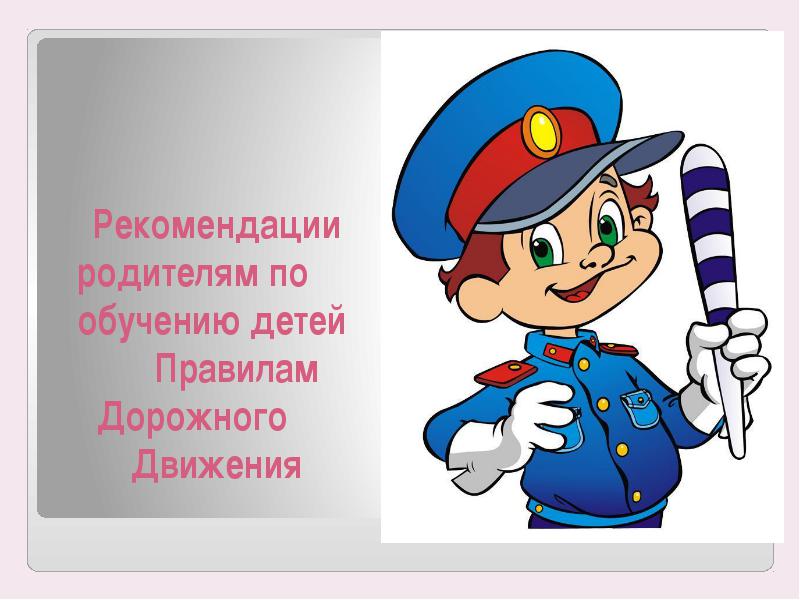 Старайтесь, находясь на улице с ребенком, крепко держать его за руку. 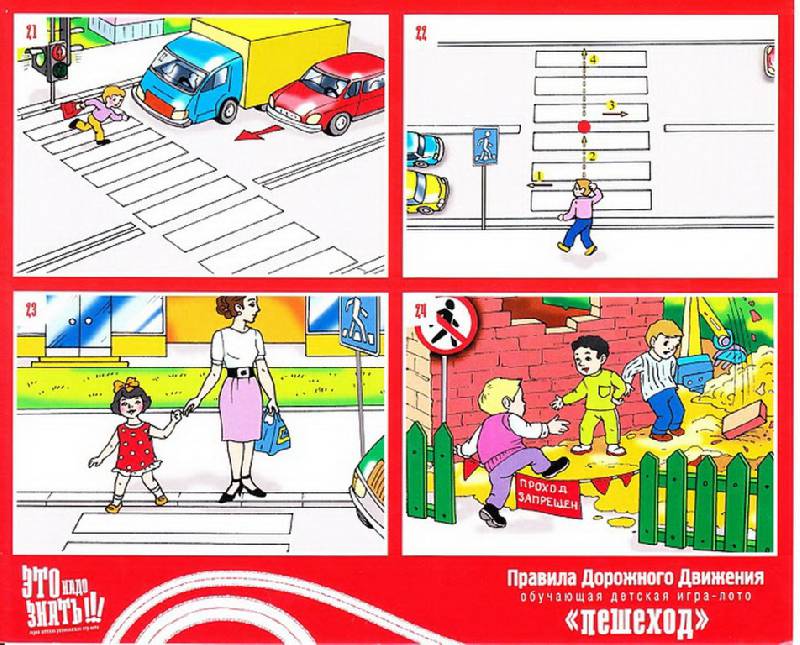 Учите ребенка наблюдательности. Если у подъезда стоят машины или растут деревья, кусты, научите ребенка осматриваться по сторонам и определять: нет ли опасности приближающегося транспорта.Если у подъезда, дома есть движение транспорта, обратите на это его внимание. Вместе с ребенком посмотрите: не приближается ли транспорт.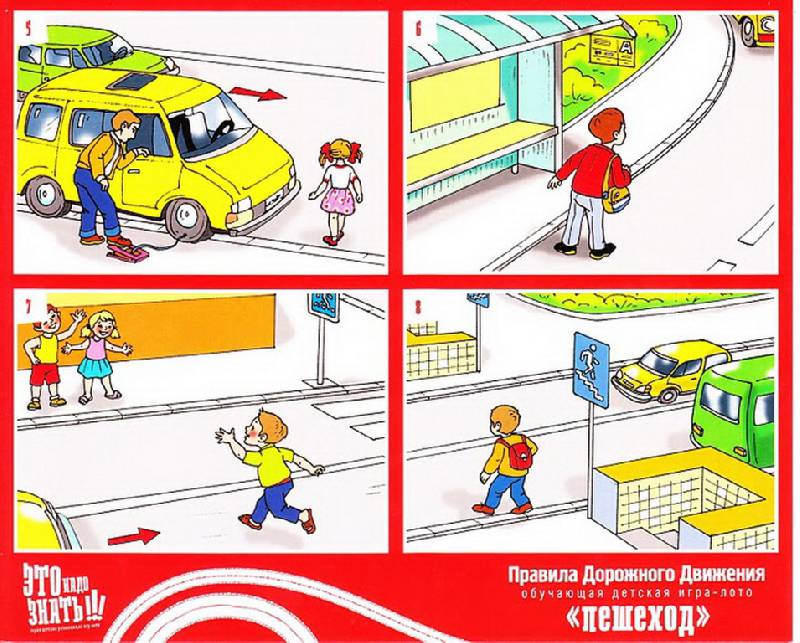 Если вы идете по тротуару, придерживайтесь стороны подальше от проезжей части. Ребенок должен находиться, как можно дальше от дороги.Приучите ребенка, внимательно наблюдать за выездом автомобилей из арок дворов и поворотами транспорта на перекрестках.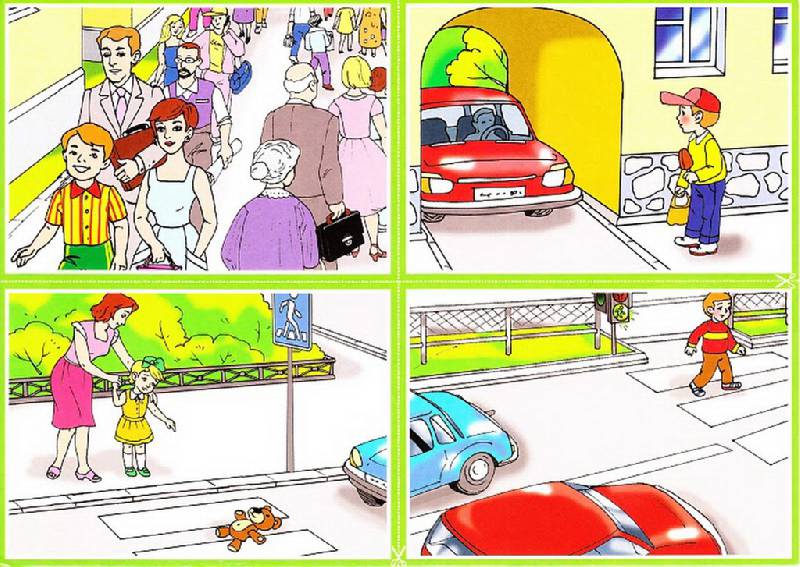 При переходе проезжей части дороги остановитесь и осмотритесь по сторонам. Показывайте ребенку следующие действия по осмотру дороги: поворот головы налево, направо, еще раз налево. Дойдя до разделительной линии, делайте вместе с ним поворот головы направо. Если нет движения транспорта, продолжайте переход, не останавливаясь, а если есть – остановитесь на линии и пропустите транспорт, держа ребенка за руку.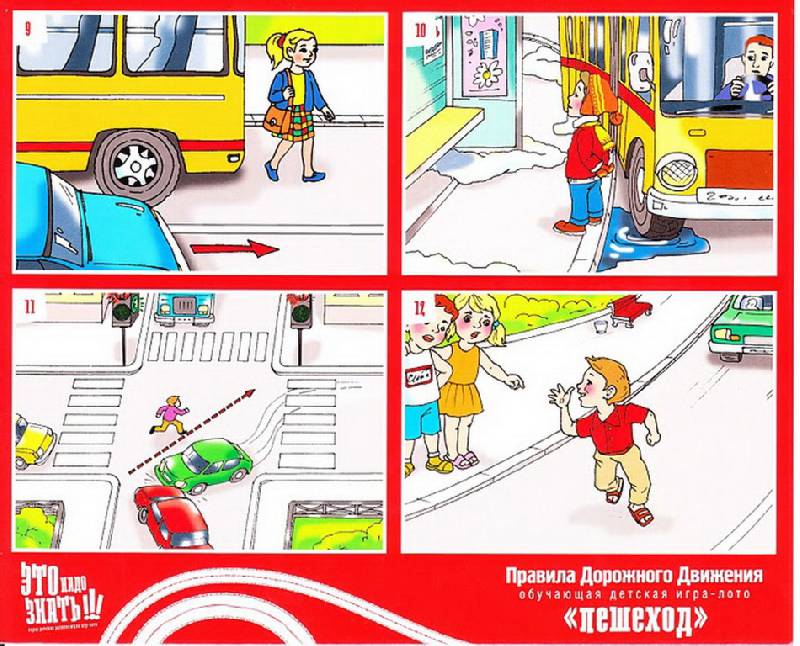 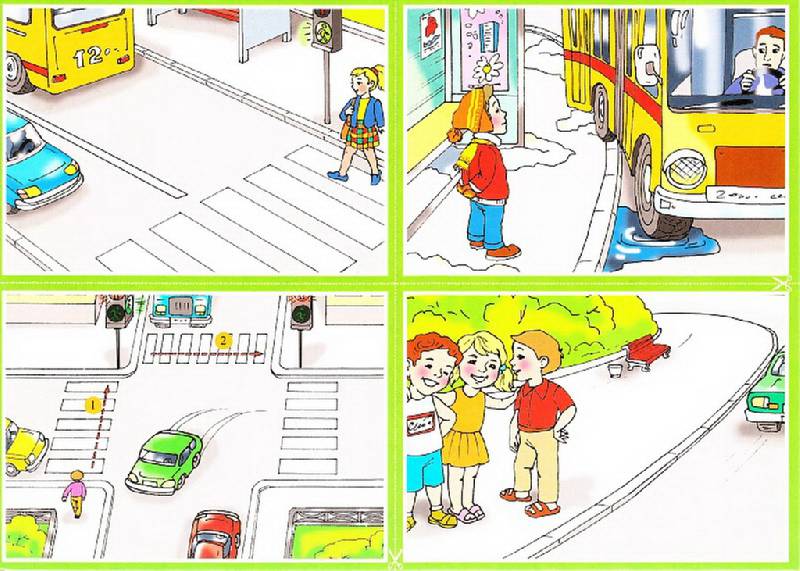 Учите ребенка всматриваться вдаль, пропускать приближающийся транспорт.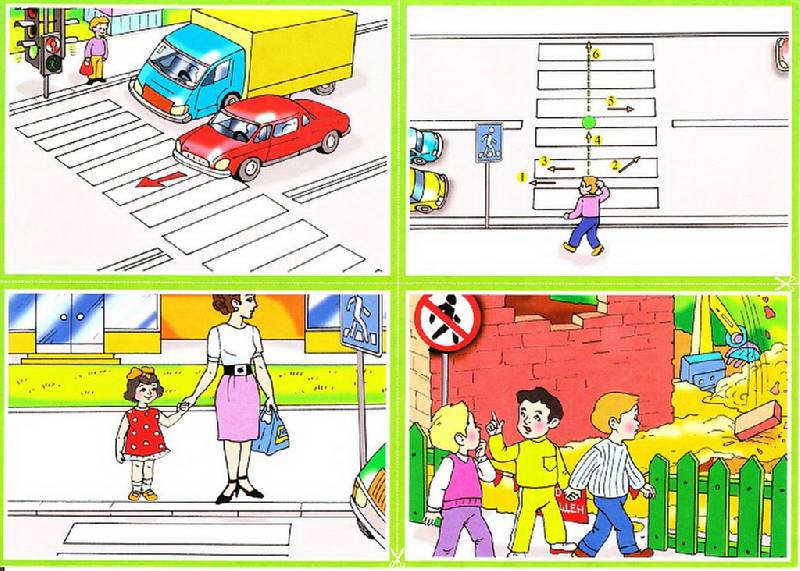 Наблюдая за приближающимися транспортными средствами, обращайте внимание ребенка на то, что за большими машинами (автобус, троллейбус) может быть опасность – движущийся на большой скорости легковой автомобиль или мотоцикл. Поэтому лучше подождать, когда большая машина проедет, и убедиться в отсутствии скрытой опасности.Не выходите с ребенком на проезжую часть из-за каких-либо препятствий: стоящих автомобилей, кустов, закрывающих обзор проезжей части.Переходите проезжую часть не наискосок, а прямо, строго перпендикулярно. Ребенок должен понимать, что это делается для лучшего наблюдения за движением транспорта.Переходите проезжую часть только на зеленый сигнал светофора. Объясняйте ребенку, что переходить дорогу на зеленый мигающий сигнал нельзя. Он горит всего три секунды, можно попасть в ДТП.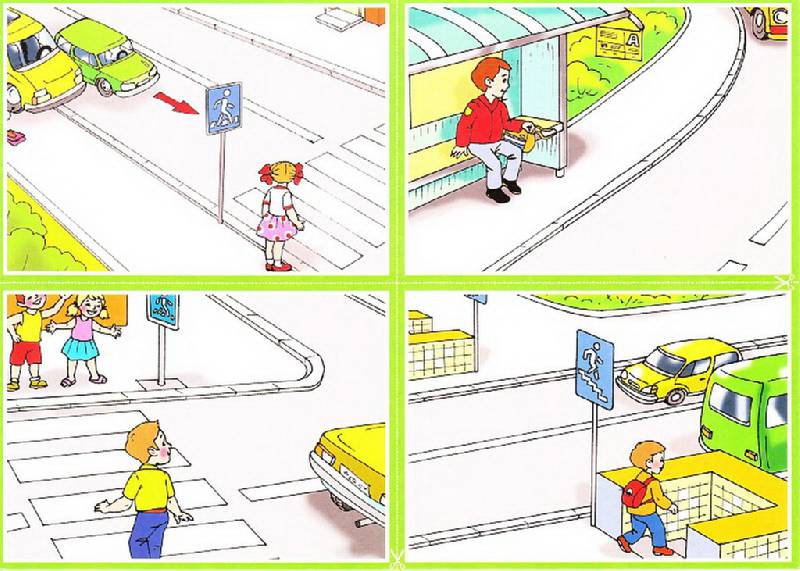 Никогда не нарушайте правила, особенно при ребенке. Помните, что ваш ребенок приобретает свой опыт на вашем личном примере.